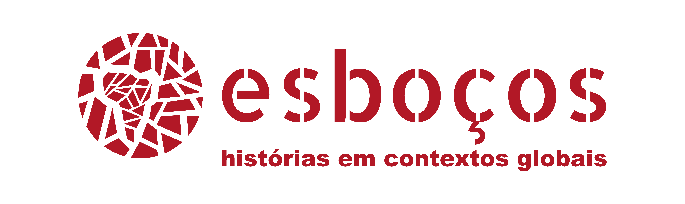 AVISO DE COPYRIGHTTítulo del manuscrito: Los autores: Los autores conceden a la revista electrónica Esboços: historias en contextos globales (ISSN 2175-7976) los derechos exclusivos de primera publicación, estando la obra simultáneamente bajo la licencia Creative Commons Attribution 4.0 International License (CC BY 4.0).Esta licencia permite a terceros distribuir, mezclar, ajustar y construir a partir del trabajo publicado, siempre y cuando den el debido crédito a la autoría y a la publicación inicial en esta revista. Los autores están autorizados a celebrar contratos adicionales por separado para la distribución no exclusiva de la versión del trabajo publicada en esta revista (por ejemplo, publicar en un repositorio institucional, en un sitio web personal, publicar una traducción o como capítulo de un libro), con el reconocimiento de la autoría y la publicación inicial en esta revista.Lugar y fecha:Nombre completo Autor 1 + Firma - se acepta la firma escaneadaNombre completo Autor 2 + Firma - se acepta la firma escaneadaNombre completo Autor 3 + Firma - se acepta la firma escaneada